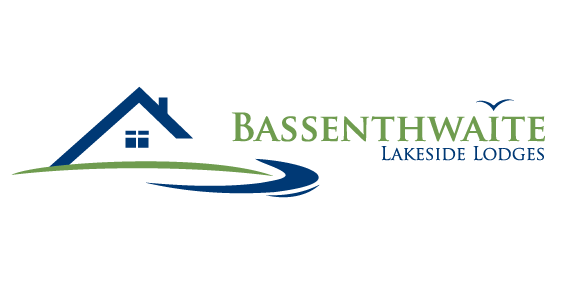 REGISTRATION  INFORMATIONNAME…………………………………………………………LODGE………………………………………….……………HOLIDAY DATES…………………………………………..This must be complete by the LEAD PARTY MEMBER and returned to the office  enquiries@blll.co.uk one week prior to arrival please Also contact the office with your security deposit please 01768776641  £100 lodges:  £150 Dower House & The Croft It is the responsibility of the lead party member to ensure that all holiday clients adhere to the Parks Health and Safety Policy.Please report any problems, breakage’s, spills etc so we have the opportunity to rectify this as soon as possible.Pets are only allowed in specific holiday homes please don’t embarrass us by having to refuse you admission. The speed limit on the Park is 10 mph please remember that there are children and ducks playing and invariably they forget to look out for vehicles.Departure time is strictly 9 am.Please note regarding your terms of hire: You are obliged to leave everything in the holiday home in a clean and tidy conditionPARK REQUIREMENT: MUST BE COMPLETE PLEASE Please furnish the park with name and address of all guests in your party.  Thankyou             ………………………………………………………………            Please sign.*Name*Address*Email address*Tel. NoCar registrationPets    Name of Pet/s               Breed of Pet/s                                             Name of Pet/s               Breed of Pet/s                                             Name of Pet/s               Breed of Pet/s                                             Name of Pet/s               Breed of Pet/s                                          Number in Party Emergency contact:NameTEL:NAME ADDRESS       &      TEL  NUMBER                                                All personal information is protected under the Data Protection Act.     Tick if you want any offers/information sent to you. This is for Bassenthwaite Lakeside      Lodges use only. No personal information is given to any other source